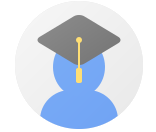 GRUPPO DI LAVORO FARMACOLOGIA ONCOLOGICA - SIFSCHEDA DI ADESIONE/BIOGRAPHICAL SKETCH Cognome e nome: ________________________________________________________________Titolo: __________________________________________________________________________Posizione: _______________________________________________________________________Ente di appartenenza: _____________________________________________________________________________________________________________________________________________Indirizzo: ________________________________________________________________________Città: ___________________________________________________________________________C.A.P: ___________________________________________________________________________Telefono: ________________________________________________________________________E-mail: __________________________________________________________________________Linea di ricerca nel settore: _________________________________________________________________________________________________________________________________________________________________________________________________________________________________________________________________________________________________________________________________________________________________________________________Metodiche e tecniche avanzate: _____________________________________________________________________________________________________________________________________________________________________________________________________________________________________________________________________________________________________Fino a 5 pubblicazioni rappresentative:________________________________________________________________________________________________________________________________________________________________________________________________________________________________________________________________________________________________________________________________________________________________________________________________________________Links:ad es., Istituzione, PubMed, Scopus, Google Scholar, Publons, ResearchGate, LinkedIn ...________________________________________________________________________________________________________________________________________________________________________________________________________________________________________________________________________________________________________________________________________________________________________________________________________________Adesione ai sottogruppi: Farmacologia oncologica di base (sviluppo di molecole a potenziale attività antitumorale, screening delle loro caratteristiche - meccanismo di azione, metabolismo e cinetica - nei modelli preclinici) Farmacologia clinica dei farmaci antitumorali (ad es., PK, TDM, “scouting” per lo sviluppo farmacologico nelle fasi precoci, applicazione negli studi clinici) Farmacogenetica e farmacogenomica, altri biomarcatori predittivi Immunofarmacologia e immunoterapia compresa la terapia cellulare adottiva e i vaccini Nanomedicina (nanofarmaci e nanodevice diagnostici) in oncologia Cardio-oncologia  Terapie anti-infettive nel paziente oncologico Metodologia e applicazione di studi clinici registrativi, post-registrativi, di outcome research, di farmacovigilanza per farmaci di area oncologica